Конкурс исследовательских работ "Есть Таймыр единственный"Конкурс исследовательских краеведческих работ «Есть Таймыр единственный» является муниципальным этапом краевого конкурса "Моё Красноярье", проводится ежегодно согласно календарю массовых мероприятий на 2020-2021 учебный год  Управления образования Администрации Таймырского Долгано-Ненецкого муниципального района с учащимися образовательных учреждений муниципального района в рамках направления "ProДвижение патриотов".План мероприятия:Подготовительный этап. Приём заявок и исследовательских работ.Рассмотрение членами жюри исследовательских работ заявленных на конкурс.Защита исследовательских работ учащимися образовательных организаций             г. Дудинка (очно)Рассмотрение исследовательских работ учащихся образовательных организаций района (заочно)Подведение итогов конкурса.Цель: Конкурс проводится с целью формирования у обучающихся патриотического сознания, уважительного отношения к историческому прошлому страны, родного края, активной жизненной и гражданской позиции.Задачи:выявление учащихся, занимающихся учебно-исследовательской краеведческой деятельностью;привлечение школьников к краеведческой и поисково-исследовательской деятельности;информирование общества о взглядах подрастающего поколения на актуальные проблемы Российского общества, основанные на исторических событиях, происходящих в крае.Условия участия, порядок подачи заявок:К участию в конкурсе допускаются обучающиеся школ города и района;Заявка подаётся от образовательного учреждения на бланке согласно Положения о Конкурсе;Заявки на участие в конкурсе принимаются не позднее 21 дня до начала мероприятия.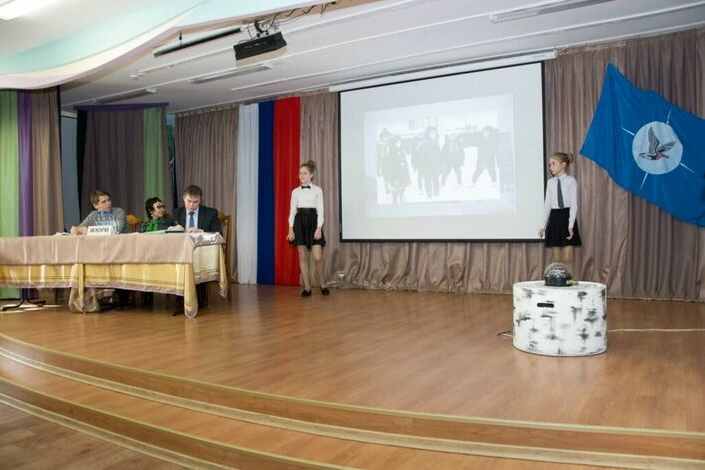 